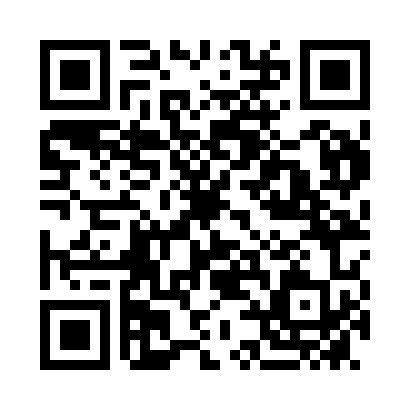 Prayer times for Gotzis, AustriaWed 1 May 2024 - Fri 31 May 2024High Latitude Method: Angle Based RulePrayer Calculation Method: Muslim World LeagueAsar Calculation Method: ShafiPrayer times provided by https://www.salahtimes.comDateDayFajrSunriseDhuhrAsrMaghribIsha1Wed3:586:051:195:178:3310:312Thu3:566:031:185:188:3510:343Fri3:536:011:185:188:3610:364Sat3:506:001:185:198:3710:385Sun3:485:581:185:198:3910:406Mon3:455:571:185:208:4010:427Tue3:435:551:185:208:4110:458Wed3:405:541:185:218:4310:479Thu3:385:521:185:218:4410:4910Fri3:355:511:185:228:4510:5211Sat3:335:501:185:228:4710:5412Sun3:305:481:185:238:4810:5613Mon3:285:471:185:238:4910:5814Tue3:255:461:185:248:5011:0115Wed3:235:451:185:248:5211:0316Thu3:205:431:185:258:5311:0517Fri3:185:421:185:258:5411:0818Sat3:165:411:185:258:5511:1019Sun3:135:401:185:268:5711:1220Mon3:115:391:185:268:5811:1421Tue3:085:381:185:278:5911:1722Wed3:065:371:185:279:0011:1923Thu3:045:361:185:289:0111:2124Fri3:015:351:185:289:0211:2325Sat3:015:341:185:289:0311:2626Sun3:015:331:195:299:0411:2827Mon3:005:321:195:299:0611:2928Tue3:005:321:195:309:0711:3029Wed3:005:311:195:309:0811:3030Thu3:005:301:195:319:0911:3131Fri2:595:291:195:319:0911:31